Об утверждении Положения о комиссии по проведению оценки последствий принятия решения о реконструкции, модернизации, об изменении назначения или о ликвидации объекта социальной инфраструктуры для детей, являющегося муниципальной собственностью муниципального образования муниципального района «Корткеросский», о заключении договора аренды муниципальной организацией, образующей социальную инфраструктуру для детей в сфере образования, закрепленных за ней объектов собственности, а также о реорганизации или ликвидации муниципальных организаций, образующих социальную инфраструктуру для детейРуководствуясь Уставом муниципального образования муниципального района «Корткеросский», приказом Министерства образования, науки и молодежной политики Республики Коми от 05 апреля 2017 года № 310 «О проведении оценки последствий принятия решения о реконструкции, модернизации, об изменении назначения или о ликвидации объекта социальной инфраструктуры для детей в сфере образования, являющегося государственной собственностью Республики Коми или муниципальной собственностью в Республике Коми, а также о реорганизации или ликвидации государственных организаций Республики Коми, муниципальных организаций в Республике Коми, образующих социальную инфраструктуру для детей в сфере образования», администрация муниципального образования муниципального района «Корткеросский» постановляет:1. Утвердить:1.1. Положение о комиссии по проведению оценки последствий принятия решения о реконструкции, модернизации, об изменении назначения или о ликвидации объекта социальной инфраструктуры для детей, являющегося муниципальной собственностью муниципального образования муниципального района «Корткеросский», о заключении договора аренды муниципальной организацией, образующей социальную инфраструктуру для детей в сфере образования, закрепленных за ней объектов собственности, а также о реорганизации или ликвидации муниципальных организаций, образующих социальную инфраструктуру для детей (далее - Комиссия), согласно приложению 1 к настоящему постановлению.1.2. Состав Комиссии согласно приложению 2 к настоящему постановлению.2. Признать утратившим силу постановление администрации муниципального образования муниципального района «Корткеросский» от 30 декабря 2015 года № 1688 «Об утверждении Положения о комиссии по проведению оценки последствий принятия решения о реорганизации или ликвидации муниципальных образовательных организаций».3. Настоящее постановление вступает в силу со дня его принятия.4. Контроль за исполнением настоящего постановления возложить на заместителя руководителя администрации муниципального образования муниципального района «Корткеросский» (Сажина К.А.).Руководитель администрации                                                 В.Гончаренко «Кöрткерöс» муниципальнöй районса администрация Администрация  муниципального района  «Корткеросский»ШУÖМШУÖМШУÖМШУÖМПОСТАНОВЛЕНИЕ ПОСТАНОВЛЕНИЕ ПОСТАНОВЛЕНИЕ ПОСТАНОВЛЕНИЕ от 09 октября 2017 годаот 09 октября 2017 года                                              № 1208                                              № 1208(Республика Коми, Корткеросский район, с.Корткерос)(Республика Коми, Корткеросский район, с.Корткерос)(Республика Коми, Корткеросский район, с.Корткерос)(Республика Коми, Корткеросский район, с.Корткерос)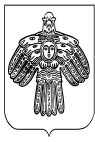 